dk;kZy; izkpk;Z] 'kkldh; MkW-ok-ok-ikV.kdj dU;k LukrdksRrj egkfo|ky;]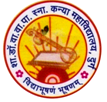 dsUnzh; fo|ky; ds ikl] tsyjksM nqxZ  ¼N-x-½iwoZ uke&'kkldh; dU;k egkfo|ky;]nqxZ ¼N-x-½ Qksu 0788&2323773Email- govtgirlspgcollege@gmail.com                              		Website: www.govtgirlspgcollegedurg.comfnukad % 21-06-2019vUrjkZ"Vªh; ;ksxfnol euk;k x;k   ;ksx ls ge fujksx jg ldrs gS & lhek ykack 'kkldh; MkW- ok- ok- ikV.kdj dU;k LukrdksRrj egkfo|ky; nqxZ esa vUrjkZ"Vªh; ;ksx fnol ij lkewfgd ;ksxkH;kl dk vk;kstu fd;k x;kA izk/;kidksa] fo|kfFkZ;ksa] deZpkfj;ksa us ;ksx dh fofHkUu eqnzkvksa&vklu dk vH;kl fd;kA ;ksx vkJe lsDVj&10 dh izf'k{kd Jherh lhek ykack us bl volj ij dgk fd ;ksx ls ge lc fujksx jg ldrs gSA ;fn fu;fer :i ls dqN feuV dk le; Hkh ge vius fy, fudkys rks fcekfj;k¡ ls nwj jgsxsa vkSj LoLF; ru  vkSj LoLF; eu ds lkFk viuk thou th ldsxsaA bl volj ij mUgksusa iknkaxqyh ueu] xqYQ ueu] pØ] ?kq.kZu] rkM+klu] fr;Zd&rkM+klu] dfV pØklu] vfXulkj fØ;k] ;ksx funzk dk vH;kl djk;k x;kAegkfo|ky; ds izkpk;Z MkW- lq'khy pUnz frokjh] jk"Vªh; lsok ;kstuk dk;ZØe vf/kdkjh MkW- ;'ks'ojh /kqzo us bl volj ij ;ksx ds nSfud thou esa egRo ij izdk'k MkykA dk;ZØe esa jk"Vªh; lsok ;kstuk dh Nk=kvksa us cM+h la[;k esa Hkkx fy;kA var esa vkHkkj izn'kZu MkW- _pk Bkdqj us fd;kA 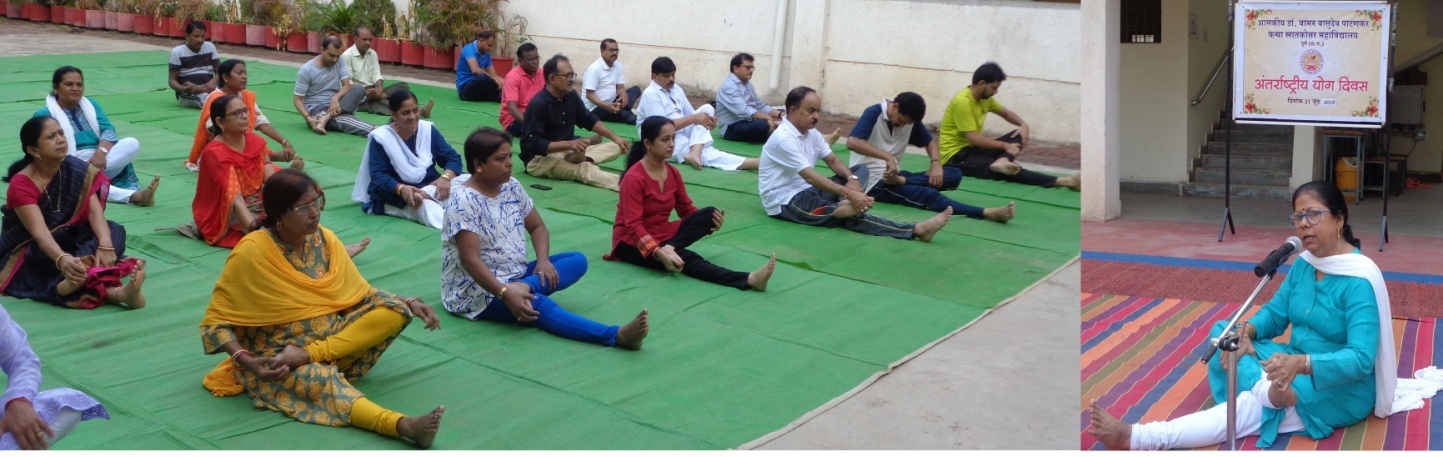 